RE: INVITATION TO BID	Mosaica Education, Inc. and the Mosaica Managed Schools (MMS) are seeking competitive bids to provide computer systems (Servers, Backup, routers, switches) and related IT equipment and operating software (laptops, desktops, printers, software products)  to our upcoming new Charter schools and to update our existing managed Charter schools nationwide.  All bids should be forwarded to:Attn: Adam Boudreaux	Chief Information OfficerMosaica Education, Inc.3400 Peachtree Road Suite 550 Atlanta GA 30326Said bids shall be received on or before Monday, June 2, 2014, by 2 pm EDT.Bids shall be submitted according to the RFP specifications enclosed herein. In addition, all bids shall be submitted in a sealed envelope marked with the bid label provided, showing 2013-14 Information Technology bid.Mosaica Education, Inc. and the  reserve the right to reject any bids without limitation.  Mosaica Education, Inc. reserves the right to make said bid award as it determines to be in the best interest of Mosaica and its partnered schools.Sincerely,Adam BoudreauxChief Information OfficerEnclosuresNOTICE TO OFFERORSInclude this cover sheet with your proposal.Sealed proposals, subject to the conditions made a part hereof, will be received at 3400 Peachtree Road Suite 550, Atlanta GA 30326 until 2PM Monday, June 2, 2014.  There will be no exceptions.Proposals submitted via facsimile (FAX) machine in response to this Request for Proposals will not be acceptable. Late bids are not acceptable.IMPORTANT NOTE:  Indicate firm name and RFP number on the front of each sealed 
proposal envelope or package using the label provided.FOR INTERNAL USE ONLYProposal received this ____ day of _________________, 2011, by ___________________________________________                 (Authorized representative).TABLE OF CONTENTS1.0	INTRODUCTION								2.0	BACKGROUND								3.0	GOAL										4.0	OTHER TERMS AND CONDITIONS					4.1	SUBMITTAL OF PROPOSAL					4.2	CHANGES AND WITHDRAWALS					5.0	PROPOSAL INQUIRIES							5.1	CALENDAR OF EVENTS						5.2	PROPOSAL BINDING						5.3	CONTRACT AWARD/PURCHASE ORDER EXECUTION	6.0	MINIMUM HARDWARE SPECIFICATIONS						6.1	VIRTUAL SERVER - DOMAIN CONTROLLER/APLICATION/ FILE 				6.1.1  Desired Value-Added Additions				6.2	FORTINET FIREWALL 100D APPLIANCE						6.2.1	Desired Value-Added Additions					6.3	N-COMPUTING DEVICES						6.3.1	Desired Value-Added Additions		6.4	SWITCHING – HEAD-END						6.4.1 Desired Value-Added Additions6.5	SWITCHING – CLASSROOM			6.5.1	Desired Value-Added Additions					6.6	WIRELESS ACCESS POINT / BRIDGE – CLASSROOM			6.6.1	Desired Value-Added Additions	6.7	STUDENT DESKTOP WORKSTATIONS				6.7.1	Desired Value-Added Additions					6.8	STAFF DESKTOP WORKSTATION				6.8.1	Desired Value-Added Additions					6.9	NOTEBOOK COMPUTER – Teacher / Staff						6.9.1	Desired Value-Added Additions	6.10	NOTEBOOK COMPUTER  – Student			6.10.1	Desired Value-Added Additions			6.11	CLASSROOM / PERSONAL B&W LASER PRINTER						6.11.1	Desired Value-Added Additions					6.12	COLOR CURRICULUM LASER PRINTER					6.12.1	Desired Value-Added Additions					6.13	B&W OFFICE LASER PRINTER						6.13.1	Desired Value-Added Additions					6.14	FULL PAGE COLOR OPTICAL SCANNER				6.14.1	Desired Value-Added Additions					6.15	MOBILE INTELLIGENT WHITE BOARDS			6.15.1  Desired Value-Added Additions					6.16	FIXED INTERACTIVE WHITE BOARDS			6.16.1 Desired Value-Added Additions	6.17	LCD PROJECTOR				6.18	SOFTWARE LICENSING AND MEDIA				6.19	ANCILLARY CLASSROOM EQUIPMENT 	6.20	SUPPLIES	6.21	CARTS	6.22	TABLET	6.23	STUDENT NETBOOK	6.24	STUDENT TESTING PRINTER-SCANNER7.0	THE PROCUREMENT PROCESS					8.0	PROPOSAL REQUIREMENTS					9.0	COST PROPOSAL/EXECUTION OF PROPOSAL			10.0	INSTRUCTIONS FOR PROPOSALS/QUOTES			11.0	GENERAL CONTRACT TERMS AND CONDITIONS				APPENDIX A – New schools and current sites with potential additions			APPENDIX B - Project Team							APPENDIX C - Sample equipment listingINTRODUCTIONMosaica Education, Inc. and the  hereby solicit proposals from qualified proposers to provide hardware / consulting / configuration / implementation / integration services to assist in the implementation of LAN/WAN environments in new and existing Mosaica Charter schools.  These services are being solicited for the 2014-2015 School Year.The specifications set forth herein are made available to outline the criteria desired for successful project completion ensuring a quality IT infrastructure for Mosaica Managed Schools.  Mosaica Education, Inc. desires to include qualified proposers having the necessary products and expertise to satisfy this bid request.  No proposer shall be included or excluded from consideration based upon any other criteria.  Mosaica Education, Inc. reserves the right to confer with any and all other clients formerly or currently serviced by each bidder for the purpose of gaining insight into the work habits and performance history of any bidding vendor.  It is the desire of Mosaica Education, Inc. to establish and maintain a long-term relationship with the successful bidder in order to best serve the students and stakeholders that will be serviced hereby.Request for Proposal (RFP 05-09-2014-IT) packages may be obtained by writing:		Adam Boudreaux			Chief Information Officer			Mosaica Education, Inc.			3400 Peachtree Road			Atlanta GA 30326Request for Proposal (RFP No. 05-09-2014-IT) packages may also be obtained on the Mosaica Education Website, www.MosaicaEducation.com/rfp.  The complete listing of subject locations is located in Appendix A of this document and is subject to change at any time.  Proposals must be submitted by location and satisfy the document submission requirements of paragraph 1.3 below.Completed proposals, including an original and two (2) copies, with soft copies (pricing in Excel) on electronic media (CD or memory stick) must be physically in the possession of Mosaica Education, Inc. Information Technology Department at the address listed above by 2PM EDT Monday, June 2, 2014.  No exceptions will be made. Advance copies of the RFP responses may be received by email, but will not be considered an official submission until the completed proposal is received per the above parameters.Written questions concerning this Request For Proposals package may be addressed by two methods:  1)  E-mail to Aboudreaux@mosaicaeducation.com    and must be received by May 27, 2014 or  2) Postal mail/UPS/FedEx should be addressed to Adam Boudreaux at the address noted  in paragraph 1.1  above and must be received  by May 27, 2014.  Technical questions should also be directed to Allen McKune, Systems Administrator at amckune@mosaicaeducation.com    This announcement does not commit Mosaica Education, Inc. or any  to award a contract or to pay any costs incurred in the preparation of bidder’s proposals.  Mosaica Education, Inc., on behalf of the schools, reserves the right to accept or reject, in whole or in part, all proposals submitted and/or to cancel this announcement.  All contracts awarded shall be based upon the proposal(s) deemed most advantageous to the non-profit public charter schools managed by Mosaica Education, Inc., price and other factors considered.  Award may be made on the basis of the initial submitters or else discussions may be held with the top proposers.  All contracts are subject to the availability of funds.BACKGROUNDMosaica Education, Inc. is headquartered in . Our company currently operates 32 public brick and mortar charter schools – 8 in Michigan, 1 in Pennsylvania, 1 in Georgia, 3 in Arizona, 16 in Ohio, 3 in Colorado, as well as virtual public charter academies in California, Colorado, Arizona (2), Ohio and Michigan, plus 1 contract school in Illinois for a total of 39 schools. We currently expect 2 new schools, plus organic growth and technology renewal at many locations (both conventional and virtual).  The existing schools vary in size from 100 to 700 students in size and could expand or upgrade technology with the scope of this project.The new conventional schools are anticipated to have 8 classrooms / 200 pupils to 10 classrooms / 250 pupils.  A new virtual school will have a business office and start with 100 students.  Expansions of existing schools will vary in size from 50 to 80 students.  These facilities may open with a full complement of technology or adopt a phased approach.  In either nt, facilities will open with the essential server infrastructure and a minimum of administrative and student technology. Later in the school term they would/could scale to a full complement of technology.  An example of what the various schools IT models would consist of can be found in Appendix C. In addition, Mosaica Education buys technology for its corporate needs.GOALMosaica Education, Inc., on behalf of the Mosaica Managed Schools, hopes to achieve the following strategic vision:Provide the up-to-date, scalable computer hardware and software in support of the Mosaica Educational ModelDeliver meaningful, accurate and timely advances in technology for student and teacher usageEliminate redundancy of work and effort within the schoolCollect data once, at point of origin, and ensure consistent availabilityProvide appropriate data securityProvide appropriate Internet-security/content-filtering for the school environmentProvide high-availability, fault-tolerant systems and services at all levelsFocus on adopting best practices at each level of technology integration, from the Classroom to the Boardroom.The bidder will have the ability to provide funding options, based on relationships                   with the financial community that would assist new schools in securing financing to move forward with the desired technology in a timely manner.The intent of the Project Team, identified in Appendix B, is to obtain the outlined hardware, software and services with as few modifications as possible.  The systems and software, as delivered, are provided to assist in the learning process and should be changed to coincide with educational functionality.  Any modifications to any phase of the project will require the approval of the Project Manager or Senior Mosaica IT member, in writing. OTHER TERMS AND CONDITIONSSUBMITTAL OF PROPOSALProposals containing any bulky materials should be packaged together in appropriate packing material and submitted at one time.  Proposals will be opened upon receipt and reviewed.  The successful proposal(s) will be selected on or before June 20, 2014.CHANGES AND WITHDRAWALSSubmitters may submit changes or addenda in writing, signed in original ink by the original proposal signatory, cross-referenced clearly to the relevant proposal section, prior to the closing date.  Such changes must meet all the requirements for the proposal.  Withdrawal notice must be in writing and received prior to the proposed selection date.PROPOSAL INQUIRIESNo negotiations, decisions or actions shall be executed by any Submitters as a result of any oral discussions with any Mosaica, or School employee.  Only those transactions which are in writing, signed by the Project Manager listed in Appendix B, or senior Mosaica staff member as listed on same, may be considered as valid.  Likewise, Mosaica will only consider communications from submitters which are signed and in writing, or email only from an authorized representative of the company via their corporate email system.  Electronic communications via 3rd party free services, such as AOL and MSN, will not be considered valid and not recognized.CALENDAR OF EVENTSThe nature of this project requires strict adherence to the project time-line.  Deviations will have a significant effect on other vendors and the project as a whole.  Completion beyond the scheduled date negatively affects instruction at the school and is to be avoided at all costs. Changes that are necessary due to out of life on product or component constraints, should be referred without delay to the Project Manager, or designated Project member (Appendix B) for discussion and potential approval so as not to adversely impact the deliverables.   It is the responsibility of the Submitters to review and fully-understand the calendar of events, as submission of any proposal signifies acceptance of the schedule.  Any approved deviations or modifications to the schedule will be made in writing by the Project Manager listed in Appendix B and published on the website.PROPOSAL BINDINGAll formal proposals shall be binding for a minimum period of ninety (90) calendar days.CONTRACT AWARD/PURCHASE ORDER EXECUTIONEach submitter is solely responsible for the accuracy and completeness of their proposal.  Errors and omissions may be grounds for rejection, or may be interpreted in favor of Mosaica, the new sites and the Mosaica Managed Schools.  Mosaica Education, Inc. reserves the right to reject any and all proposals and to waive any informality.  The contents of the proposal offered by the successful proposer may become contractual obligations if a contract ensues or purchase order executed.The general conditions and specifications of the RFP and the successful Proposer’s response will become part of the contract/purchase order.  Failure of the submitters to produce results promised in the proposal may result in the elimination of the Proposer from competition or in contract cancellation or termination.The successful Proposer may be expected to enter into a contract with either Mosaica Education, Inc. or the .  The successful Proposer will be notified in writing at award time as to the nature of the agreement.   Proposers may submit its own blank standard contract terms and conditions in the response to this RFP.  The submission of a blank contract is not binding in any way to either party and is merely for review in advance of possible contract offering.  Contract negotiations, SOW and/or Master Agreements are a complete and separate function and will not be included as part of the proposal submission.6.1	HP Proliant DL360 (G8 or latest)  - DOMAIN CONTROLLER/ FILE SERVER/ APPLICATION SERVER1 x Xeon E5-2620V2 / 2.1 GHz  or better processor – Rack MountWindows 2012 certified hardware compatibility32GB ECC DDR RAM   Hard drive - (2) 600 GB - hot-swap - 2.5" SFF - SAS - 10000 rpm - Smart Buy - with HP SmartDrive carrierPCI slots for future expansion or functionalityInternal 24x DVD/CD-ROMStarTech.com 2 Port PCI Express SuperSpeed USB 3.0 Card AdapterUSB adapter - PCIe - USB 3.0 x 2 Redundant fans, Redundant power suppliesDual 10/100/1000T network interface (embedded acceptable). Windows 2012 Server MOLP (1 licenses)All manufacturer firmware and drivers up to date prior to delivery.All Microsoft current service packs applied for operating system/devicesAll manufacturer driver/support disks and manuals provided.Delivered FOB destinationThree-year warranty covering parts and labor on-siteThe requested system must be fully configured prior to shipment with installation, training and setup established separately, except as specified.Configuration:  All assemblies installed, functioning, tested and verified. ILO Advance license VMWARE ESXi  5.56.1.1	DESIRED VALUE-ADDED ADDITIONSAsset tagging provided by hardware vendor.  Asset tagging reflective of owning school as specified in Appendix E.  Inventory information provided to MosaicaManageability Capabilities – SNMP/Web/ConsoleFORTINET FIREWALL 100D BUNDLEIntegrated, all-in-one security delivers enterprise-class multi-threat protection for small-businesses, remote offices, and home offices. Two WAN links for redundant ISP links deliver higher availability with load balancing and failover. 2 DMZ links allow isolation of critical outward facing functions such as email for increased security. Internal switch ports eliminate need for additional hub, reducing equipment investment and management burden. High availability options ensure network availability. Available FortiManager and FortiAnalyzer integration simplifies security management, reporting, and analysis while reducing operating expenses. FortiGuard Subscription Services deliver automated, real-time, up-to-date protection against security threats and exploitsN- COMPUTING DEVICEAn X-series 350 kit includes vSpace virtualization software, XD2 access devices, and a PCI card.  1 kit will support up to 4 users.  This has been the base option.  2 kits will support up to 7 users on a single PC but only if the PC is enhanced.An X-series 550 kit includes vSpace virtualization software, XD2 access devices, and a PCI card.  1 kit will support up to 6 users on an enhanced PC.  2 kits will support up to for 11 users on a single PC but only if the PC is enhanced.Note that Mosaica has in the past been using 2 X-350 kits to virtualize 2 PCs to 8 workstations per classroom.  New technology will allow us to run more workstations per PC.  Assume for costing that regular classrooms have the base option 2 X-series 350 kit virtualizing 2 base student desktops to 8 workstations, plus the school invests in 1 computer lab with 2 enhanced student desktops driving 22 student workstations via 4 n-Computing X-series 550 kits.N- COMPUTING WORKSTATION17’ LCD Flat Panel monitor104-key medium-duty keyboardUSB 2-button high-resolution optical scroll mouse with mouse padMedium-duty PC headphones with 5’ cordSWITCHING – HP PROCURVE/ HEAD ENDModular Ethernet 10/100/1000Base-TX Auto sensing48 Port Gigabit Ethernet Interfaces 4 SlotSpanning Tree protocol availableVLAN capablePort Trunking capableFlow-control 100/1000 SX Fiber port expansion capabilityCopper or Fiber Gigabit-Ethernet expansion capabilitySNMP/RMON, Web-based managementSufficient CAT-5 patch cables (of various lengths) to patch in all school network drops in network closetThree year warranty (Minimum)Compliance with all applicable industry standards.DESIRED VALUE-ADDED ADDITIONSRS-232 ConsoleExtended maintenance contract from manufacturer including firmware upgrades.SWITCHING – CLASSROOMChoice of 5 port or 16 port GB Switch10/100/1000  Auto-sensing, Auto-crossoverCompliance with all applicable industry standards.25’ CAT 5 Ethernet patch cableSurge Suppressor20 ft. power extension cable3-year manufacturer warrantyDESIRED VALUE-ADDED ADDITIONSMDI-II uplink-capable port Flow-control SNMP/RMON, Web-based management 100FX port expansion capability (uplink)RS-232 consoleExtended maintenance contract from manufacturer with firmware upgrades.AEROHIVE WIRELESS ACCESS POINT (HiveAP 121)802.11G/N (interoperable with 802.11b)Ability to function as a Wireless Access Point or as a Wireless BridgeAdvanced wireless security with WPA, 128-bit WEP encryption, SSID Broadcast enable/disable and MAC filtering1 - 10/100/1000 auto-sensing, auto-crossover portWeb-based managementCompliance with all applicable industry standards.10’ CAT 5 Ethernet patch cable3-year manufacturer warranty6.6.1 DESIRED VALUE-ADDED ADDITIONSAdditional 10/100/1000 Ethernet portsChoice of Power Over Ethernet or wiredSTUDENT DESKTOP WORKSTATION ( HP Compaq 4300 Pro Series)Intel Dual Core 3.3 Ghz or better processor for base n-Computing option. Quad Core required for advanced n-ComputingSmall Form Factor case4GB DDR2 without replacing existing RAM.       32 GB RAM required for advanced n-ComputingAGP 3D video card with min. 256 MB Video RAMSoundBlaster compatible integrated AC97 Audio sound with external speaker and headphone connectionsMedium-duty PC headphones with 5’ cord48X32 CDRW/DVD ROM500 GB hard drive SATA 3.0GB and 8MB Data Burst CacheMinimum of 2 full-size PCI vacant expansion slots after system configuration2 free USB ports104-key medium-duty keyboardUSB 2-button high-resolution optical scroll mouse with mouse pad17’ LCD Flat Panel monitor 10/100/1000 PCI network interface card5’ CAT 5 Ethernet patch cableSurge SuppressorWindows  7 Pro with Media / 32 bit operating system64 bit operating system required for advanced n-ComputingOffice 2013 StandardAll manufacturer firmware and drivers up to date at time of shippingAll current Microsoft service packs/security patches applied for operating system/devicesAll manufacturer driver/support disks and manuals provided.Delivered FOB destinationCompliance with all applicable industry standardsThree-year NBD on-site warranty covering parts and laborThe requested system must be fully configured prior to deployment with installation, training and setup established separately, except as specified.NOTE:   All student desktops and internal components, including motherboard, graphic cards, network cards, hard drives must be identical, including drivers, within a school.  Any hardware failing to conform will be returned to the manufacturer, freight-collect.DESIRED VALUE-ADDED ADDITIONSImaging services from vendor.  The ability to order a specific number of desktops, hardware configured as above, and specific disk images applied to groupings is a significant benefit to the project and further ordering.Asset tagging provided by hardware vendor.  Inventory information provided to Mosaica.Onboard PC sound with internal speaker.  External, frontally located, headphone jack.Extended service contracts available from manufacturer.Manageability Capabilities – SNMP/Web/Console.STAFF  DESKTOP WORKSTATION ( HP Compaq 4300 Pro Series)Intel Dual Core 3.3 Ghz or better processor for base n-Computing option. Quad Core required for advanced n-ComputingSmall Form Factor case4GB DDR2 without replacing existing RAM.       32 GB RAM required for advanced n-ComputingAGP 3D video card with min. 256 MB Video RAMSoundBlaster compatible integrated AC97 Audio sound with external speaker and headphone connectionsMedium-duty PC headphones with 5’ cord48X32 CDRW/DVD ROM500 GB hard drive SATA 3.0GB and 8MB Data Burst CacheMinimum of 2 full-size PCI vacant expansion slots after system configuration2 free USB ports104-key medium-duty keyboardUSB 2-button high-resolution optical scroll mouse with mouse pad17’ LCD Flat Panel monitor 10/100/1000 PCI network interface card5’ CAT 5 Ethernet patch cableSurge SuppressorWindows  7 Pro with Media / 32 bit operating system64 bit operating system required for advanced n-ComputingOffice 2013 StandardAll manufacturer firmware and drivers up to date at time of shippingAll current Microsoft service packs/security patches applied for operating system/devicesAll manufacturer driver/support disks and manuals provided.Delivered FOB destinationCompliance with all applicable industry standardsThree-year NBD on-site warranty covering parts and laborThe requested system must be fully configured prior to deployment with installation, training and setup established separately, except as specified.NOTE:   All office desktops and internal components, including motherboard, graphic cards, network cards, and hard drives must be identical, including drivers, within a school.  Any hardware failing to conform will be returned to the manufacturer, freight-collect.DESIRED VALUE-ADDED ADDITIONSImaging services from hardware manufacturer.  The ability to order a specific number of desktops, hardware configured as above, and specific disk images applied to groupings is a significant benefit to the project and further ordering.Asset tagging provided by hardware vendor.  Asset tagging reflective of owning school.  Inventory information provided to Mosaica.Onboard PC sound with internal speakerExtended service contracts available from manufacturerManageability Capabilities – SNMP/Web/Console.NOTEBOOK COMPUTER ( HP Probook 440G1 series/ or latest model) – Teacher / StaffCore i5 4200M / 2.5 GHz - - pre-installed:  - 4600TFT Active matrix color display with 14.1 XGA display diagonal4GB RAM14" HD anti-glare wide 1366 x 768 / HD - Intel HD GraphicsSoundBlaster compatible audio with external speaker, headphone and microphone connections24X CDRW/DVD w/Sonic Digital Media and Cyberlink PowerDVD500 GB Hard Drive 6-Cell/53 WHr Primary Battery – may be swappableMin. two USB portsIntegrated pointing device (accu-point type or touchpad)2-button high-resolution optical scroll mouse with mouse padSurge Suppressor10/100/1000 network interface (integrated preferred, PCMCIA acceptable)802.11 b/g/n wireless 14’ CAT 5 Ethernet patch cableBuilt in WebcamAC adapter Surge SuppressorNylon Backpack Carrying Multiple Compartment CaseWindows 7  Professional – 64 bit / 8 Pro downgradeMS Office 2013 ProAll manufacturer firmware and drivers up to date at time of shippingAll Microsoft current service packs applied for operating system/devicesAll manufacturer driver/support disks and manuals providedDelivered FOB destinationThree-year NBD on-site warranty covering parts and laborThe requested system must be fully configured prior to deployment with installation, training and setup established separately, except as specified.NOTE:   All laptop computers and internal components, including motherboard,graphic cards, network cards, hard drives must be identical, includingdrivers, within a school.  Any hardware failing to conform will be returned tothe manufacturer, freight-collect.DESIRED VALUE-ADDED ADDITIONSImaging services from hardware manufacturer.  Selection of Mosaica-generated images, by part number, for each grade-level or curriculum grouping.  The ability to order a specific number of desktops, hardware configured as above, and specific disk images applied to groupings is a significant benefit to the project and further ordering.Asset tagging provided by hardware vendor.  Asset tagging reflective of owning school.  Inventory information provided to Mosaica.Extended service contracts available from manufacturerOptional teacher headset – USB with micNOTEBOOK COMPUTER (HP Probook 445G1 series/ or latest model) - StudentAMD Elite Quad–Core A8 Accelerated processor 23 ; AMD Elite A6, A4 Accelerated processor 234GB RAM14" HD anti-glare wide 1366 x 768 / HD - Intel HD GraphicsSoundBlaster compatible audio with external speaker, headphone and microphone connections24X CDRW/DVD w/Sonic Digital Media and Cyberlink PowerDVD500 GB Hard Drive 6-Cell/53 WHr Primary Battery – may be swappableMin. two USB portsIntegrated pointing device (accu-point type or touchpad)2-button high-resolution optical scroll mouse with mouse padSurge Suppressor10/100/1000 network interface (integrated preferred, PCMCIA acceptable)802.11 b/g/n wireless 14’ CAT 5 Ethernet patch cableBuilt in WebcamAC adapter Surge SuppressorStudent headset – audio jack, no micWindows 7  Professional – 64 bit / 8 Pro downgradeMS Office 2013 StandardAll manufacturer firmware and drivers up to date at time of shippingAll Microsoft current service packs applied for operating system/devicesAll manufacturer driver/support disks and manuals providedDelivered FOB destinationThree-year NBD on-site warranty covering parts and laborThe requested system must be fully configured prior to deployment with installation, training and setup established separately, except as specified.NOTE:   All laptop computers and internal components, including motherboard,graphic cards, network cards, hard drives must be identical, includingdrivers, within a school.  Any hardware failing to conform will be returned tothe manufacturer, freight-collect.DESIRED VALUE-ADDED ADDITIONSImaging services from hardware manufacturer.  Selection of Mosaica-generated images, by part number, for each grade-level or curriculum grouping.  The ability to order a specific number of desktops, hardware configured as above, and specific disk images applied to groupings is a significant benefit to the project and further ordering.Asset tagging provided by hardware vendor.  Asset tagging reflective of owning school.  Inventory information provided to Mosaica.Extended service contracts available from manufacturerManageability Capabilities – SNMP/Web/Console.6.11 	CLASSROOM BLACK & WHITE LASERJET PRINTERBlack & White Laserjet printer, up to 30 ppmSupports Letter and Legal size paper, Com-10 envelopes600 dpi x 600 dpiNetworked, Ethernet 10/100Base-TX, USBMonthly duty cycle 25,000 pagesFeeder capacity 50 sheetsMax media capacity 300 sheets3 year on-site warranty6.11.1.	DESIRED VALUE-ADDED ADDITIONSExtended service contract from manufacturerAsset tagging provided by hardware vendor.  Inventory information provided to MosaicaManageability Capabilities – SNMP/Web/Console.6.12	PC COMPATIBLE CURRICULUM LASER PRINTERColor Laserjet printer, up to 30 ppm (b&w or color)Supports Letter and Legal size paper1200 dpi x 600 dpiNetworked, Ethernet 10Base -T/100Base-TX/1000Base-T, USBMonthly duty cycle 75,000 pagesFeeder capacity 100 sheetsMax media capacity 850 sheetsMinimum 384 MB RAM3 year on-site warranty6.12.1.	DESIRED VALUE-ADDED ADDITIONSTwo-Sided printingExtended service contract from manufacturer.Asset tagging provided by hardware vendor.  Inventory information provided to Mosaica.Manageability Capabilities – SNMP/Web/Console.6.13 	PC COMPATIBLE OFFICE LASER PRINTERBlack & White Laserjet printer, up to 45 ppmSupports Letter and Legal size paper1200 dpi x 1200 dpiNetworked, Ethernet 10Base -T/100Base-TX/1000Base-T, USBMonthly duty cycle 75,000 pagesFeeder capacity 100 sheets, alternate 500 sheetsMax media capacity 3600 sheetsMinimum 128 MB RAM3 year on-site warranty6.13.1 DESIRED VALUE-ADDED ADDITIONSTwo-Sided printingExtended service contract from manufacturerAsset tagging provided by hardware vendor.  Asset tagging reflective of owning school as specified in Appendix E.  Inventory information provided to MosaicaManageability Capabilities – SNMP/Web/Console.6.14 PC COMPATIBLE FULL PAGE COLOR OPTICAL SCANNERFull 48-bit color, 8-bit grayscale flatbed scanner Scan speed up to 50 ipm, 25 ppmSupports Letter and Legal size paper600 dpi x 600 dpiFeeder capacity 100 sheets3 year on-site warranty6.14.1. DESIRED VALUE-ADDED ADDITIONSExtended service contract from manufacturer.AutofeederImage enhancement/document management softwareOCR softwareAsset tagging provided by hardware vendor.  Inventory information provided to Mosaica.6.15  MOBILE INTELLIGENT WHITE BOARDS  (SMART Board 77”)Address all learning style: Auditory, Visual & KinestheticUse of Formative Assessment tools developed by interactive whiteboard manufacturer for real-time feedbackHave over 4000 lesson plans aligned to individual state standards by 3rd party organization available for downloadOn-line learning community with over 100,000 registered users with forum for questions and answersOn-line professional development and training methodologyElectromagnetic technology basedInstrument-driven with full mouse capabilitiesLCD projector, XGA, 2400 lumens, 2000:1 contrast, 5000 hour lamp life6.15.1. DESIRED VALUE-ADDED ADDITIONSAudio SystemStudent response systemChoice of stand or cart6.16 	FIXED INTELLIGENT WHITE BOARDS  (SMART Board 77”)Address all learning style: Auditory, Visual & KinestheticUse of Formative Assessment tools developed by interactive whiteboard manufacturer for real-time feedbackHave over 4000 lesson plans aligned to individual state standards by 3rd party organization available for downloadOn-line learning community with over 100,000 registered users with forum for questions and answersOn-line professional development and training methodologyElectromagnetic technology basedInstrument-driven with full mouse capabilitiesLCD projector, XGA, 2400 lumens, 2000:1 contrast, 5000 hour lamp life6.16.1. DESIRED VALUE-ADDED ADDITIONSAudio SystemStudent response systemChoice of standard installation, floor stand, or rails depending on wall conditionsLCD PROJECTORS FOR INTERACTIVE WHITE BOARDSLCD projector, XGA, 2400 lumens, 2000:1 contrast, 5000 hour lamp life6.17.1. DESIRED VALUE-ADDED ADDITIONSChoice of traditional ceiling, short range or ultra-short rangeAvailability of replacement bulbs6.18 	SOFTWARE LICENSING AND MEDIAMOLP – Windows 2012 Server CAL MOLP – Windows 2012 Server Fulfillment Media (1 CD set or flash drive required with each order.)MOLP – Office 2013 Professional MOLP – Office 2013 Professional Fulfillment Media (1 CD set or flash drive required with each order; do not require one for each machine.)MOLP – Office 2013 StandardMOLP – Office 2013 Standard Fulfillment Media (1 CD set or flash drive required with each order; do not require one for each machine.)MOLP – Exchange 2013 CAL (not on student PCs)OEM – Windows 7 ProfessionalBackup Exec SVR Open License (Latest Version) Backup Exec Windows Remote AGT (Latest Version) Backup Exec Media Kit (Latest Version)DeepFreeze 6.19 	ANCILLARY CLASSROOM EQUIPMENTAverkey 300 Gold PC to Video converter or Wireless media adapterExternal PC speaker systemLaptop security cable.USB headsets with microphone6.20 	SUPPLIESToner cartridge – Curriculum LaserToner cartridge – Office LaserInk cartridge (black) – Classroom LaserJetInk cartridge (color) – Classroom LaserJetBlank DVD/CDRW Media – 10 packReplacement displays – LaptopsReplacement batteries – LaptopsReplacement lamps - ProjectorsCARTS / LOCKERS (Spectrum Industries or equivalent)Fully assembled 15 unit Laptop Cart/ ElectricalFully assembled 30 unit Laptop Cart/ ElectricalFully assembled 16 unit Tablet Locker / ElectricalFully assembled 32 unit Tablet Cart / ElectricalFully assembled 32 unit Chromebook Cart / ElectricalTABLET (IPAD, Kindle, HP Tablet, Samsung)Operating System -  Windows® 8.1 Professional/ Latest Apple OS/ Latest Android OSProcessor -- 1.86 GHz, 512 KB L2 cache, 533 MHz FSB or GreaterMemory – 2GB or GreaterHard drive – 64GB or GreaterBroadcom Crystal HD Enhanced Video AcceleratorPorts -- External USB, 1 combo stereo headphone/mic jack
1 integrated microphone 1 power connector/HP Slate Cradle connectorIntegrated cameraPower SupplyWireless - Integrated 802.11b/g/n + Bluetooth 3.0 + HS comboOffice 2013 StandardCarrying Case6.22.1. DESIRED VALUE-ADDED ADDITIONSExternal Keyboard and mouse6.23 	STUDENT NETBOOK (HP 2102) Atom N450 / 1.66 GHz - RAM 2 GB - HDD 250 GB - GMA 3150 WLAN : 802.11b/g, Bluetooth 2.1 EDRWidescreen LED backlight TFT 1024 x 600 ( WSVGA )Camera and VOIP enabledMicrosoft Office 2013 standardWindows 7 proRequire USB student HeadsetMessenger style notebook caseUSB optical mini mouse    6.24 	STUDENT TESTING PRINTER-SCANNER (Brother 8150dn or equivalent)Multifunction ( printer / copier / scanner ) - B/W – laserCopying (up to): 32 ppmPrinting (up to): 32 ppm - 300 sheets – parallelHi-Speed USB, 10/100 Base-TX, USB hostMax Resolution B/W:   1200 x 1200 dpi  Printer Drivers Emulations:   BR-Script 3 , IBM Proprinter , PCL 6Monthly Duty Cycle (max):   150,000 impressions  Office Machine Features:   Save to USB flash drive , Scan to e-mailMedia Types:  Paper (bond, cardstock, color, cut-sheet, letterhead, plain, preprinted, prepunched, recycled, rough), envelopes, labels, transparencies 7.0	   THE PROCUREMENT PROCESSThe following is a general description of the process by which an organization will be selected to provide materials and services.Request for Proposals (RFP) is issued to prospective contractors.Proposals in one (1) original and two 2 copies will be received from each offeror in a sealed envelope or package, accompanied by CD / flash drive e-copies.Each original shall be signed and dated by an official authorized to bind the firm.  Unsigned proposals will not be considered.All proposals must be received by Mosaica Education, Inc. not later than the date specified in section 1.3 of this RFP.At their option, the evaluators may request oral presentations or discussion with any or all offerors for the purpose of clarification or to amplify the materials presented in any part of the proposal.  However, offerors are cautioned that the evaluators are not required to request clarification; therefore, all proposals should be complete and reflect the most favorable terms available from the offeror.Proposals will be evaluated according to completeness, content, experience with similar projects, ability of the offeror and its staff, availability of nationwide organizational configuration and integration services, cost and availability of potential funding sources for schools.Award of a contract to one offeror does not mean that the other proposals lacked merit, but that, all factors considered, the selected proposal was deemed to provide the best value to Mosaica Education, Inc. and the .Submitters are cautioned that this is a request for submitters, not a request to contract and Mosaica Education, Inc. reserves the unqualified right to reject any and all submitters when such rejection is deemed to be in the best interest of Mosaica Education, Inc. and the Mosaica Managed Schools.  Mosaica Education, Inc. also reserves the right to split the award of items if in the interest of Mosaica and the Mosaica Managed Schools.Orders shall be processed only upon receipt of an authorized purchase order issued by the Purchasing Manager. All purchase orders must be promptly acknowledged.  If orders are overlooked, they may be revoked and placed with another vendor.All orders to the successful bidder shall be initiated on an as needed basis throughout the term of the contract. On-line quoting is an added-value service but not required.  Orders shall be promptly filled and delivered to any MMS location. Any item or items received that do not meet specifications will be returned at vendor’s expense. In addition, duplicate shipments received will be returned at vendor’s expense.Customer service requirements include monthly summary statements of all school outstanding balances (both credit and debit), status information including estimated delivery when requested, and order confirmation when Purchase Orders are submitted.  During the June – September summer order season, a weekly status phone call may be instituted to ensure that all orders are proceeding properly in time for the Start of School (August in some states, September in Michigan).  Online access is an added-value service.Pricing is expected to remain firm for at least an initial 4 month period; adjustments may be considered thereafter if market conditions merit.  Mosaica will conduct 3-4 price checks per year at minimum.  There are also grants / entitlement programs which may require multiple quotes; these will be obtained from the two winning bidders (primary and secondary).   This generates a secondary peak of orders in February to May as grant / entitlement funds are authorized.8.0   PROPOSAL REQUIREMENTS	The response to this RFP shall consist of the following sections:NOTE:  A cost summary sheet is included in section 9.0.  Make copies and attach other sheets as needed, or duplicate in Excel.Executive SummaryThe executive summary shall consist of the proposal cover letter highlighting the contents of this proposal, and bearing the authorized representative’s signature.Corporate Background and ExperienceThis section shall include background information on the organization and should give details of experience with similar projects.  A list of references (including contact persons and telephone numbers) for which similar work has been performed shall be included.Technical Specifications ChecklistThis section shall include the detailed specifications of the computer systems and peripherals included in the proposal – as outlined in the checklist sections of the RFP (using the template attached).Cost ProposalThe Cost Proposals shall be submitted in a separate, sealed envelope and contain:Equipment unit costs for each equipment category for each line item.Equipment costs by equipment category for a “standard” 10 classroom, 250 student school with 8 student workstations per classroom,  teacher laptops for 10 homeroom teachers, 4 specials teachers, and two administrators (or 16 total), admin desktops for 2 administrative assistants, a set of 22 student workstations in a computer lab, a mobile set of 15 student laptops (typically Title I students), 1 classroom printer per classroom (10 total), 1 office printer, 1 curriculum printer, 1 scanner, 1 testing printer-scanner, interactive white boards for all classrooms, all central security and server requirements, and all appropriate hardware and software.Equipment costs by equipment category for a “standard” virtual academy with 100 student netbooks, 5 teacher laptops, admin desktops for 2 administrative assistants, 1 classroom printer, 1 office printer, 1 scanner, 1 testing printer-scanner, 2 wireless access points, and a smaller security appliance.Equipment cost for a “standard” conversion to 1:1 tablet technology for 400 middle schoolers.Delivery costs per school (for each equipment category)Setup/installation costs (for each equipment category)Warranty and service costs for the term specified.Extended warranty and service costs.Personnel costs (including hourly rates and total hours)Travel and Subsistence Expenses (if any)Subcontractor Costs (if any)Other Costs (e.g. office expenses)Two forms (see section 9.0) for the standard conventional school and the standard virtual academy should be submitted with a total NOT TO EXCEED.  A third form for the conversion to 1:1 tablet technology for 400 middle schoolers should also be provided.  It is recognized that specific SOWs will need to be developed based on individual school needs, but standard cost proposals allow for equitable comparison between vendors.TOTAL COST:	A total not to exceed cost representing the maximum amount for all work to be performed for the “standard” school must be clearly indicated under this heading.  If the bidder only wishes to bid on business in a certain geographical area, that must be made clear as well.  Specific SOWs and quotes conforming to bid pricing will be developed with the winning bidder(s) on specific schools.Funding OptionsThe ability of the new Charter schools to acquire the necessary technologies requires the ability to have a funding source in addition to Grant and Title funds. In this section, include leasing options that are available through your organization or through partnerships / relationships your organization has, so that the schools and/or Mosaica may be able to expedite the acquisition and implementation of the schools’ technology needs.Please note that the schools often intend to retain their technology and may prefer capital versus fair market value leases so that they are not required to turn it in after the lease period.  Financial information will be made available for schools and Mosaica as needed.  Please contact Carla Holder, 212-232-0305 x228 cholder@mosaicaeducation.com to further discussion.   COST PROPOSAL/EXECUTION OF PROPOSAL (Page 1 of 2)By submitting this proposal, the potential provider/integrator certifies the following:This proposal is signed by an authorized representative of the firm.	The cost and availability of all equipment, materials, and supplies associated with performing the services described herein have been determined and included in the proposed cost.Delivery shall be within 30 calendar days from the receipt of the signed Purchase Agreement.All labor costs, direct and indirect, have been determined and included in the proposed cost.The potential provider has read and understands the conditions set forth in this RFP and agrees to them with no exceptions.Therefore, in compliance with this Request for Proposals, and subject to all conditions herein, the undersigned submitters and agrees, if this proposal is accepted within 90 days from the date of the opening, to furnish the subject materials and services for a cost not to exceed:     $_________________PROPOSED FOR: 	Conventional ___	Virtual ___	1:1 Conversion ___OFFEROR: ___________________________________________________________BY:  __________________________________ TITLE: ______________________         (Signature)        __________________________________  DATE:  _____________________         (Typed or printed name)Note:  If you wish to convert this section to Excel, please also print and sign.  Quotes should tie to the cost proposal.9.0 COST PROPOSAL/EXECUTION OF PROPOSAL (Page 2 of 2)PROPOSED FOR: 	Conventional ___	Virtual ___	1:1 Conversion ___OFFEROR: ___________________________________________________________CITY, STATE, ZIP: ____________________________________________________TELEPHONE NUMBER: ____________________  FAX: _____________________FEDERAL EMPLOYER IDENTIFICATION NUMBER:  _____________________E-RATE SPIN NUMBER: _____________________________________________BY:  __________________________________ TITLE: ______________________         (Signature)        __________________________________  DATE:  _____________________         (Typed or printed name)THIS PAGE MUST BE SIGNED AND INCLUDED IN YOUR PROPOSALUnsigned proposals will not be considered.INSTRUCTIONS FOR PROPOSALS/QUOTESREAD, REVIEW AND COMPLY:  It shall be the offeror’s responsibility to read this entire document, review all enclosures and attachments, and comply with all requirements specified herein.NOTICE TO OFFERORS:
All quotes are subject to the provisions of the Instructions for Proposals/Quotes, special terms and conditions specific to this Request for Quotes, the specifications, and the General Contract Terms and Conditions.Mosaica Education, Inc. objects to and will not evaluate or consider any additional terms and conditions submitted with a quote.  This applies to any language appearing in or attached to the document as part of the offeror’s response.  DO NOT ATTACH ANY ADDITIONAL TERMS AND CONDITIONS.
By execution and delivery of this document, the offeror agrees that any additional terms and conditions, whether submitted purposely or inadvertently, shall have no force or effect.DEFINITIONS:OFFEROR:  Company, firm, corporation, partnership, individual, etc., submitting a response to a Request for Quotes/Request for Proposals.PROPOSER:  Same as Offeror.EXECUTION:  Failure to sign under EXECUTION section will render quote invalid.TIME FOR CONSIDERATION:  Unless otherwise indicated on the first page of this document, the offer shall be valid for 90 days from the date of quote opening.PROMPT PAYMENT DISCOUNTS:  Offerors are urged to compute all discounts into the price offered.  If a prompt payment discount is offered, it will not be considered in the award of the contract except as a factor to aid in resolving cases of identical prices. With the educational element of the schools sites, any and all educational price considerations should be taken into account.SPECIFICATIONS:  Any deviation from specifications indicated herein must be clearly pointed out; otherwise, it will be considered that items offered are in strict compliance with these specifications, and offeror will be held responsible therefore.  Deviations shall be explained in detail.  The offeror shall not construe this paragraph as inviting deviation or implying that any deviation will be acceptable.ORDER OF PRECEDENCE:  In cases of conflict between specific provisions in this quote, the order of precedence shall be (1) special terms and conditions specific to this quote, (2) specifications, and (3) Instructions for Proposals/Quotes.
INFORMATION AND DESCRIPTIVE LITERATURE:  Offeror is to furnish all information requested and in the spaces provided in this document.  Further, if required elsewhere in this quote, each offeror must submit with their quote sketches, descriptive literature and/or complete specifications covering the products offered.  Reference to literature submitted with a previous offer will not satisfy this provision.  Quotes which do not comply with these requirements will be subject to rejection.CLARIFICATIONS/INTERPRETATIONS:  Any and all questions regarding this document must be addressed to the purchaser named on the cover sheet of this document.  Do not contact the user directly.  Any and all revisions to this document shall be made only by written addendum from the agency which issued the solicitation document.  The offeror is cautioned that the requirements of this quote can be altered only by written addendum and that verbal communications from whatever source are of no effect.ACCEPTANCE AND REJECTION:  Mosaica Education, Inc. and the MMS reserve the right to reject any and all quotes not deemed most beneficial to the needs and direction of Mosaica and its managed groups, to waive any informality in quotes and, unless otherwise specified by the offeror, to accept any item in the quote.  If either a unit price or extended price is obviously in error or the other is obviously correct, the incorrect price will be disregarded.REFERENCES:  Mosaica Education, Inc. and the MMS reserve the right to require a list of users of the exact item offered.  Mosaica Education, Inc. may contact these users to determine acceptability of the quote.  Such information may be considered in the evaluation of the quote.AWARD OF CONTRACT:  Qualified quotes will be evaluated and acceptance may be made of the lowest and best quote deemed most advantageous to Mosaica Education, Inc. and the Mosaica Managed Schools and potential new sites as determined upon consideration of such factors as:  prices offered; the quality of the articles offered; national corporate configuration and integration capabilities; the general reputation and performance capabilities of the offerors; the substantial conformity with the specifications and other conditions set forth in the quote; the suitability of the articles for the intended use; the related services needed; the date or dates of delivery and performance; and such other factors deemed by Mosaica Education, Inc. to be pertinent or peculiar to the purchase in question.  Unless otherwise specified by Mosaica Education, Inc. or the offeror, Mosaica Education, Inc.  reserves the right to accept any item or group of items on a multi-item quote.
In addition, Mosaica Education, Inc. reserves the right to make partial, progressive or multiple awards: where it is advantageous to award separately by items; or where more than one supplier is needed to provide the contemplated requirements as to quantity, quality, delivery, service, geographical areas; other factors deemed by Mosaica Education, Inc. to be pertinent or peculiar to the purchase in question.CONFIDENTIAL INFORMATION:  As provided by statute and rule, Mosaica Education, Inc. which issued the solicitation document will consider keeping trade secrets which the offeror does not wish disclosed confidential.  Each page shall be identified in boldface at the top and bottom as “CONFIDENTIAL” by the offeror.  Cost information shall not be deemed confidential.  In spite of what is labeled as a trade secret, the determination whether it is or not will be determined by  law.TAXES: 

FEDERAL:  All agencies participating in this contract are exempt from Federal Taxes, such as excise and transportation.  Exemption forms submitted by the contractor will be executed and returned by the using agency.
OTHER:  Prices offered are not to include any personal property taxes, nor any sales or use tax (or fees).  Schools are sales tax exempt except in Arizona, Mosaica Online Colorado and Mosaica Online Michigan.  Sales tax exemption certificates will be provided upon request to the winning bidder(s).SAMPLES:  Sample of items, when required, must be furnished as stipulated herein, free of expense, and if not destroyed will, upon request be returned at the offeror’s expense.  Request for the return of samples must be made within 10 days following date of quote opening.  Otherwise the samples will become Mosaica Education, Inc. property.  Each individual sample must be labeled with the offeror’s name, quote number, and item number.  A sample on which an award is made will be retained until the contract is completed, and then returned, if requested, as specified above.GENERAL CONTRACT TERMS AND CONDITIONSDEFAULT AND PERFORMANCE BOND:  In case of default or delay by the contractor, Mosaica Education, Inc. may procure the articles or services from other sources and hold the contractor responsible for any excess cost occasioned thereby.  Mosaica Education, Inc. reserves the right to require performance bond or other acceptable alternative guarantees from successful bidder without expense to Mosaica Education, Inc.GOVERNMENTAL RESTRICTIONS:  In the event any Governmental restrictions are imposed which necessitate alteration of the material, quality, workmanship or performance of the items offered prior to their delivery, it shall be the responsibility of the contractor to notify, in writing, the issuing purchasing office at once, indicating the specific regulation which required such alterations. Mosaica Education, Inc. reserves the right to accept any such alterations, including any price adjustments occasioned thereby, or to cancel the contract.TAXES:  Any applicable taxes shall be invoiced as a separate item.INSPECTION AT CONTRACTOR’S SITE: Mosaica Education, Inc. reserves the right to inspect, at a reasonable time, the equipment/item, plant or other facilities of a prospective contractor prior to contract award, and during the contract term as necessary for Mosaica Education, Inc. determination that such equipment/item, plant or other facilities conform with the specifications/requirements and are adequate and suitable for the proper and effective performance of the contract.PAYMENT TERMS:  Payment terms are Net 30 days after receipt of correct invoice or acceptance of goods, whichever is later.  The successful bidder will be required to submit duplicate invoices that reference purchase order numbers on all requests for payment. All statements must also reference valid purchase order numbers. All invoices must bear the purchase order number and must match the purchase order, packing list and proof of delivery. Payment for partial shipments shall not be made unless specified. Failure to follow these instructions may result in delay in processing invoices for payment. The purchase order number must appear on invoices, bills of lading, packing lists, packages, cases, delivery lists and correspondences.  If the items are leased, the Invoices shall be mailed directly to the leasing company.  It is the sole responsibility of the vendor to reconcile the purchase order and the vendor’s invoice.CONDITION AND PACKAGING:  Unless otherwise provided by special terms and conditions or specifications, it is understood and agreed that any item offered or shipped has not been sold or used for any purpose and shall be in first class condition.  All containers/packaging shall be suitable for handling, storage or shipment.STANDARDS:  All manufactured items and/or fabricated assemblies subject to operation under pressure, operation by connection to an electric source, or operation involving a connection to a manufactured, natural, or LP gas source shall be constructed and approved in a manner acceptable to the appropriate state inspector which customarily requires the label or re-examination listing or identification marking of the appropriate safety standard organization; such as the American Society of Mechanical Engineers for pressure vessels; the Underwriters Laboratories and /or National Electrical Manufacturers’ Association for electrically operated assemblies; or the American Gas Association for gas operated assemblies, where such approvals of listings have been established for the type of device offered and furnished.  Further, all items furnished shall meet all requirements of the Occupational Safety and Health Act (OSHA), and state and federal requirements relating to clean air and water pollution.PATENT:  The contractor shall hold and save Mosaica Education, Inc., its officers, agents and employees, harmless from liability of any kind, including costs and expenses, on account of any copyrighted material, patented or un-patented invention, articles, device or appliance manufactured or used in the performance of this contract, including use by the government.ADVERTISING:  Contractor agrees not to use the existence of this contract, the name of Mosaica Education, Inc. as part of any commercial advertising unless approved in writing by an authorized representative of Mosaica Education, Inc.ASSIGNMENT:  No assignment of the contractor’s obligations nor the contractor’s right to receive payment hereunder shall be permitted.CANCELLATION:  All contract obligations shall prevail for at least 90 days after the effective date of the contract.  After that period, this contract may be canceled in whole or in part by either party by giving 30 days prior notice in writing to the other party.  Such notice of cancellation, as required herein, shall be transmitted via U.S. MAIL, Certified, and Return Receipt Requested.  The 30 days notice for cancellation shall begin on the day the return receipt is signed and dated.QUANTITIES:  The award of a contract neither implies nor guarantees any minimum or maximum purchases thereunder.PURCHASE ORDERS: Orders shall be processed only upon receipt of an authorized purchase order issued by the Purchasing Manager. All orders to the successful bidder shall be initiated on an as needed basis throughout the term of the contract. Orders shall be promptly filled and delivered to any MMS location. Any item or items received that do not meet specifications will be returned at vendor’s expense. Duplicate shipments received will be returned at vendor’s expense.RENEWAL:  An awarded contract may be extended at the completion of the initial term by two 1-year terms at the agreement of both parties (the vendor and Mosaica / an MMS).APPENDIX A	-	LOCATIONSAPPENDIX B	-	PROJECT TEAMPROJECT HEAD/MANAGERAdam Boudreaux			404.841.2305 x1040 officeChief Information Officer		404.841.3988  office fax 						Aboudreaux@mosaicaeducation.com		MOSAICA TECHNICAL LEADAllen McKune				602.429.9003Systems Administrator		404.841.3988 office fax										amckune@MosaicaEducation.comPROJECT FINANCING/LEASING	Carla Holder 				212.232.0305 x228 office	Manager, Finance & Purchasing 	212.232.0309 office fax						cholder@MosaicaEducation.comAPPENDIX C -	SAMPLE EQUIPMENTMosaica Education, Inc.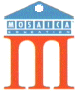 3400 Peachtree Road Suite 550 Atlanta GA 30326PH   404-841-2305	
FAX 404-841-3988
RFP NO.  05-09-2014-ITMosaica Education, Inc.3400 Peachtree Road Suite 550 Atlanta GA 30326PH   404-841-2305	
FAX 404-841-3988
Mosaica Education, Inc.3400 Peachtree Road Suite 550 Atlanta GA 30326PH   404-841-2305	
FAX 404-841-3988
Commodities: SERVERS, DESKTOPS,    LAPTOPS, TABLETS, ROUTERS,  SWITCHES, PERIPHERALS, CARTS, INTERACTIVE WHITE  BOARDS, SOFTWAREServices:      CONFIGURATION, QA, DELIVERY, INSTALLATION, INTEGRATION, FUNDING OPTIONS
Refer ALL Inquiries to:Adam Boudreaux  404-841-2305 x1040                    ORAllen McKune  602-429-9003Bids will be opened: Monday, June 2, 2014 2PM, with a review and final decision to be made on or before Friday June 20, 2014
Refer ALL Inquiries to:Adam Boudreaux  404-841-2305 x1040                    ORAllen McKune  602-429-9003
Refer ALL Inquiries to:Adam Boudreaux  404-841-2305 x1040                    ORAllen McKune  602-429-9003Web Sites - Company Main:  www.MosaicaEducation.com  Web Sites - Company Main:  www.MosaicaEducation.com  BIDDER: FEDERAL ID OR SOCIAL SECURITY NO.STREET ADDRESS:E-MAIL ADDRESS:CITY & STATE & ZIP: TELEPHONE NUMBER:TYPE OR PRINT NAME & TITLE OF PERSON SIGNINGFAX NUMBER:AUTHORIZED SIGNATURE:DATE:RECEIPT OF  PROPOSAL (MOSAICA USE ONLY)BY: __________________________________________  TITLE:_____________________  DATE:_________________School Name City State RegionGrades 2013-14ClassroomsAcademy of Arts and Sciences (AAS)K-211Lorain Preparatory Academy (LPA)K, 3-88Arts & Sciences Preparatory Academy (ASPA)K-87+1Cleveland   (CASSA)K-815+1Columbus Arts and  (CATA)K-922+1Cornerstone AcademyK-823+1Columbus Humanities Arts and Technology (CHATA)K-816+1Columbus Preparatory Academy (CPA)K-827+1Foundation K-1018STEAM of WarrenK-89Star Academy of ToledoToledoOhioOhioK-89STEAM of DaytonDaytonK-89+2STEAM Warrensville HeightsWarrensvilleOhioOhioK-55+3STEAM of CincinnatiCincinnatiOhioOhioK-54+2Youngstown Academy of ExcellenceK-810Birney Preparatory AcademyPhiladelphiaMid-AtlanticK-831DeKalb Prep AcademyDecaturGeorgiaMid-AtlanticK-516+1Arts & Technology  of Mid-WestPreK-824Bay     (BAY)Mid-WestPreK-614Bingham  (BAA)Alpena Mid-WestPreK-814Frazier Preparatory Academy (FPA)Mid-WestPreK-819+1Ahwatukee Foothills Prep dba Mosaica Prep Academy of ChandlerChandlerWestK-810+1Banning Lewis Ranch Academy (BLRA)22; WestK-829+1Phoenix Advantage Charter School (PACS)WestK-822Riverbend Preparatory Academy (RBP)WestK-612+3STAR Academy (STAR)WestK-817TR Paul Academy of Arts & Knowledge (TPAAK, formerly Northern Colorado Academy Arts & Knowledge)16; WestK-814SchoolCityStateRegionGrades 2014-15Est. EnrollMosaica Online of Southern California (MOCA)WildomarCaliforniaWestK-12 virtualEst 75Mosaica Online of Arizona  / Mosaica Online High School of Arizona (MOAZ / MOHSAZ)PhoenixArizonaWestK-12 virtualEst. 150Mosaica Online of Colorado (MOCO)ByersColoradoWestK-12 virtualEst. 100Mosaica Online of Michigan (MMI)Lansing / PontiacMichiganMid-WestK-12 virtualEst. 40Mosaica Online of Ohio   (MOH)ColumbusOhioOhioK-11 virtualEst. 40Corporate Office Name City StateRegionNew York Corporate OfficeCorporate Head QuartersLansing Hub OfficeMid-West HubAtlanta Corporate OfficeCorporate HubSample EquipmentSample EquipmentItemModelIntel Platform ServerHP DL360p G8Server AccessoriesTripSmartrack 2UTripp Smartrack Cable Management KitNEC Accusnyc 50 - 15" .28mm MonitorBelkin Omniview Pro 4-port PS2 Serial KVM switchBelkin Omniview Rack Mount kitBelkin Omniview PS2 Cable Kit 6'Keytronic 104-Key KeyboardDexxa Wheel MouseMouse padTripp Cantelever ShelfTripp Keyboard/Mouse TrayTripp Isobar RackMount Surge Suppressor 12-outletWAN RouterCisco 2611 Modular Access Router (w/ WIC 1DSU and 3 year NBD SmartNet)Head-End SwitchHP Procurve Switch  (5372x1) (fully populated w/ 10/100/1000 modules)Classroom SwitchNetGear (GS516T)Wireless Access Point / Bridge Aerohive - Hive AP 120 /  802.11n 2x2 Radio/20W POE power injector   n-Computing DeviceX350, X550PC Platform Student DesktopHP 4300 seriesPC Platform n-Computing Student Workstation (monitor, keyboard, mouse)PC Platform Multimedia Staff DesktopHP 4300 seriesPC Platform Notebook ComputerHP Probook 440G1PC Platform Student NotebookPC Compatible Classroom LaserJet PrinterHP Probook 445G1HP LaserJet M401nPC Compatible Curriculum Laser PrinterHP LaserJet CP3525dnPC Compatible Office Laser PrinterHP LaserJet P4014n or P4015dnPC Compatible Full-Page Color ScannerHP ScanJet N8420PC Compatible Digital CameraHP CX200xi  (with 2- 256 cards)PC Compatible Web CameraLogitech QuickCam ProSoftware Licensing and MediaWindows 2012 ServerMOLP - Windows 2012 Server CALMOLP - Windows 2012 Server Fulfillment MediaMOLP - Microsoft Office Professional Plus 2013MOLP – Office 2013 Professional Fulfillment MediaMOLP – Office 2013 StandardMOLP – Office 2013  Standard Fulfillment MediaMOLP – Exchange Server 2013 Standard CALOEM - Windows XP ProfessionalBackup Exec 10D WIN Windows SVR V10.1 Open License L-EBackup Exec 10D Windows Remote AGT VLIC () WIN/Netware SVRS V10.1Backup Exec 10D Windows SVRV10.1 E/F/I/G/S/J/C/K Media Kit *INCLDS REMOTE AGENTInteractive White BoardsSMART Boards Data Projector Cart Bretford ECILS3FF-BK or SMART Stand, if mobile Epson PowerLite 97 ProjectorAncillary Classroom EquipmentNTSC/PAL Video Patch CableExternal PC Speaker systemLaptop Security CableComputer LabsStudent configuration laptopLaptop cart with rear electrical – Spectrum Industries vLT 55320 CHB BW or  vLT30 55321 CHB SRTeacher or Student TabletsTablet locker / cart – InTouch16 55431S or InTouch32 55432WFS BWCloud32 55465WFS BWSuppliesToner-Curriculum Laser (black and colors)Toner- Office LaserInk Cartridge(Black) - Classroom LaserJetInk Cartridge(Color) - Classroom LaserJetBlank CDRW Media - 10 packBlank 1.44 Floppy Disks - 3ea 100 packsLaptop AdaptersReplacement Laptop Displays1 workstation :  4 students  =  8 / regular classroom1 netbook per student in virtual academiesTarget technology ratios:1 laptop per teacher and administrator1 staff desktop per admin assistant, lunch aide1 classroom switch per classroomAll student laptops in conventional schools must have a slot in a cartTablet conversion – 1 tablet : 1 student